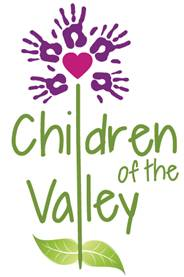  VOLUNTEER APPLICATION Full Legal Name: _____________________________________________________________________		(First)			(Middle)			(Last)Date of Birth: ________________________		Circle one:    Male	Female			(Month/Day/Year)Phone Number: _________________________________________________________Home Address: _________________________________________________________Email Address: __________________________________________________________	       		Note: Most volunteer communication will occur via emailNotify in case of emergency: _______________________________________________					(Name)				(Phone)Personal References:___________________________________________________________________(Name)				(Email)				(Relationship)2. ____________________________________________________________________	(Name)				(Email)				(Relationship)Are you CPR and First Aid Certified? _________    If yes, expiration date ____________Do you have any health concerns or allergies?______________________________________________________________________Is there anything that you’d like us to know about you? ________________________ VOLUNTEER QUESTIONNAIREPlease answer the following questions as best you can. This willHelp us as we develop our volunteer schedule. Thank you!Days of the week best for me:Monday 	Tuesday 	Wednesday Thursday Friday Time of day available: _______________ Times per month: ______________________Please mark the area(s) you would like to volunteer with: Snack Prep 2:30pm-5:00pm		 Reading/Homework 5:00pm-6:00pm	 Snack Shopper Mondays			 Drop Off Van Driver 6:00pm-6:45pm	 Office Help	When Needed	                          Field Trip Van Driver When Needed Scouts Fridays 4:30-5:30pmDo you have a preferred grade level? (We’ll do our best to put you there)1st 			2nd and 3rd 			4th and 5th Skills or hobbies you can teach: ________________________________________________________________________COV Daily ScheduleMondays-Thursdays2:30-3:30 Snack Preparation3:15-4:30 Children arrive/Snack/Games4:30-4:50 Circle Time/Walk back to classrooms5:00-6:00 Reading/homework/Classroom activitiesFridays 1:15-6:00pmDate of previous background check at Children of the Valley or Bethany Covenant Church: _________________________________Background CheckEvery person involved or desiring to be involved in working with children at Children of the Valley After school Program must complete an application which includes some key background and experience questions, as well as requests permission to obtain a national criminal record check for that individual.  Individuals who refuse to complete the background check requirements or do not receive a cleared background check will not be permitted to work with children at COV.  After the initial criminal history background check (both state and national level background checks), criminal history background checks will be conducted every two years through the Washington State Patrol.________________  __________________  _____________  ______________LAST NAME		 FIRST NAME		 MIDDLE NAME	      FORMER LAST NAMECURRENT STREET ADDRESS				CITY		STATE		ZIP	____________________________________    ___________________________________________________________	      HOME PHONE					EMAIL ADDRESS___________________________  _________________________________  ___________________________________            DATE OF BIRTH		SOCIAL SECURITY NUMBER	     DRIVERS LICENSE NUMBERHave you ever been convicted of a criminal offense (excluding minor traffic violations)?  If so, please explain.Has it ever been alleged that you have physically or sexually abused a child under the age of 18? Have you worked or volunteered with children/youth at a previous church/organization? _______Please list those churches or organizations.CHURCH OR ORGANIZATION			CONTACT PERSON		PHONE NUMBER____________________________________________________________________________________________________________________________________________________________________________________________________________________________I certify that the above information is true.  I understand that any misstatement or material omission from this application may result in my disqualification from consideration for a volunteer or paid position with Children of the Valley.I authorize Children of the Valley and its representatives to perform any necessary background checks in connection with this application including a National Criminal Background Check, a Washington State Patrol check, and contact with prior churches/organizations where I have served.I also give permission to Children of the Valley to run a background check through the Washington State Patrol on a two-year basis as long as I am volunteering or employed at COV.SIGNATURE ______________________________________________________   DATE _________________________Please return application materials to 1318 S. 18th Street, Mount Vernon.  Or scan and email to volunteercoordinator@covmv.org